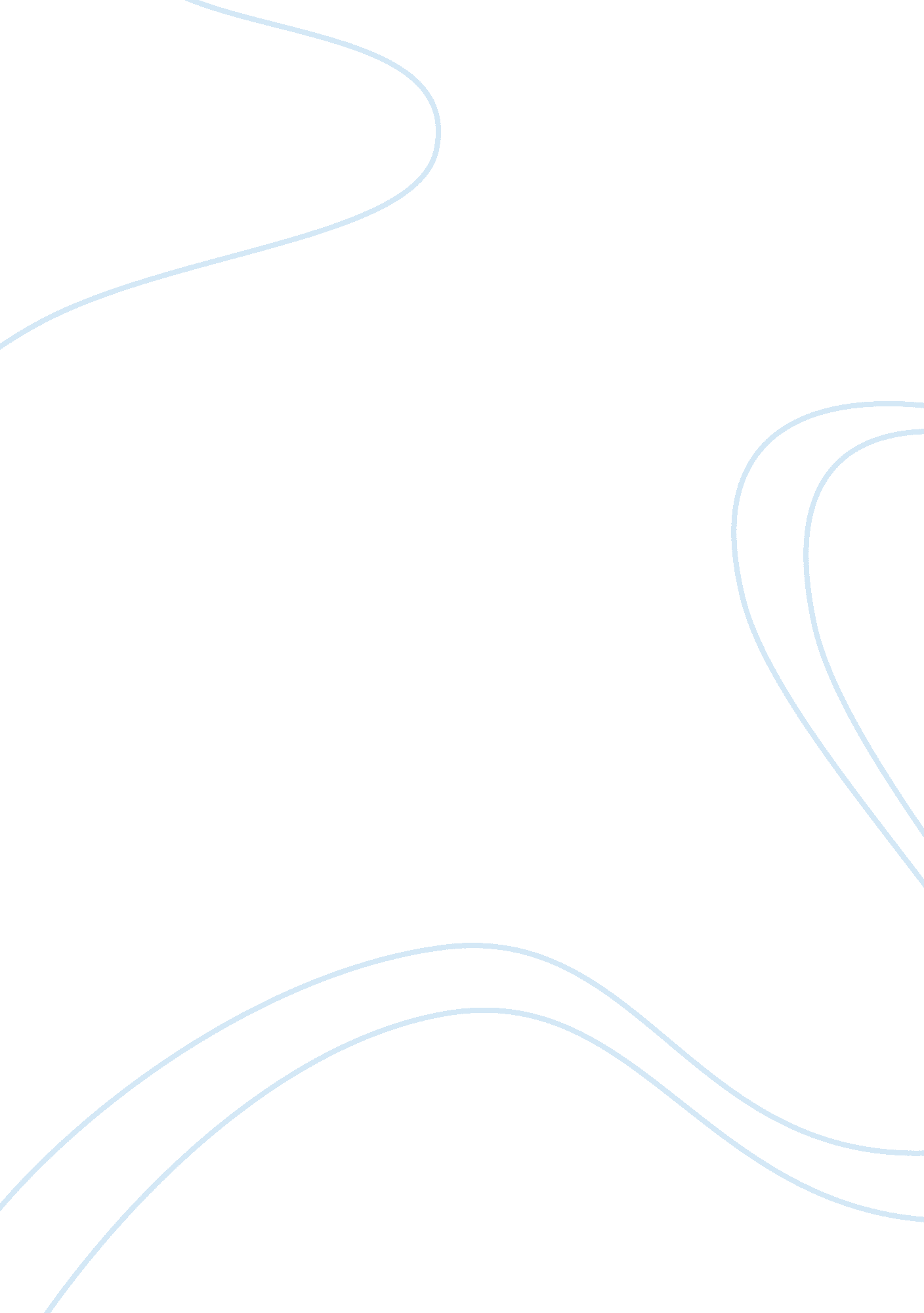 Two by two, well fill the planet by benjamin zuckermanSociology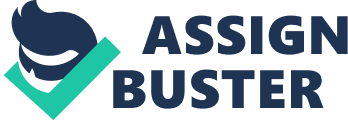 His purpose in delivering his theme and thesis makes the readers understand very well the situation as well as the main idea of the essay. But unfortunately, Benjamin Zuckerman fails to write his essay in a rhetorical manner. Although he uses some of the metaphorical questions and symbolism as he mentioned angels and pin which represent people and the Earth, still, the theme will be loved only by the topic-lover audience, it will not pass to the standard of good writers and keen readers. The style of the essay reflects the writer being a proletarian even though his viewpoint has a great sense. The topic is effective but he placed it inappropriately. The parallelism of the issues is broken as well as the placement of every argument because of so many related ideas he has tackled, which are mostly opinions and not based on scientific evidence. The transitions of the topic do not facilitate properly to make the essay flows smoothly, and the paragraphs are disorganized and not written in a chronological manner. 
Conclusion 
The theme itself opens the curiosity of the audience to read the essay as it is very interesting to read. However, the essay as a whole is immaturely written. As a result, readers will be informed but unsatisfied with reading the entire essay. 